STANLEY COLLEGE OF ENGINEERING AND TECHNOLOGY FOR WOMEN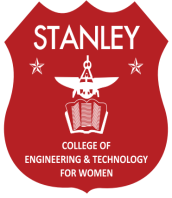 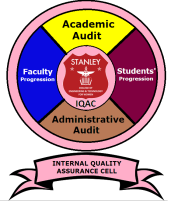 	 (Affiliated to Osmania University)(Accredited by NAAC with “A” Grade, Accredited by NBA)ABIDS, HYDERABAD- 500 001INTERNAL QUALITY ASSURANCE CELL (IQAC)VISIONTo promote quality culture as the prime concern of Higher Education Institutions through institutionalizing and internalizing all the quality-enhancing and sustaining initiatives taken with internal and external support.